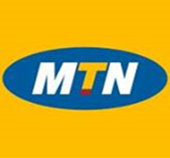 MEDIA RELEASESCANCOM PLC. (MTN GHANA) RESPONSE TO GOVERNMENT’S NOTICE ON IMPLEMENTATION OF NEW POLICIES IN TELECOMMUNICATIONS MARKETScancom Plc. (MTN Ghana) has noted media reports concerning a decision by the National Communications Authority (NCA) to implement specific policies to ensure a level-playing field for all network operators within the telecommunications industry.MTN Ghana respects the NCA’s purview to regulate the telecommunication sector in Ghana based on legislation and best practices. However, MTN Ghana has not yet received the formal notification from the regulator and awaits this to assess the details.  Until then, MTN Ghana will refrain from making any public statements or comments on this matter. We would like to reassure our cherished shareholders and customers that our commitment to the delivery of a bold new digital world in Ghana remains intact and they can count on our continued investment in infrastructure and innovative products and services. MTN Ghana is focused on providing the enabling technology to support Ghana’s digital economy and drive productivity, particularly during the COVID-19 pandemic.MTN Ghana is a responsible market leader in a highly competitive market. We remain an ethical business committed to its regulatory obligations while striving to deliver on its belief that everyone deserves the benefits of a modern connected life.Media Contacts:Samuel KorantengSamuel.Koranteng@mtn.comTel: 024 4300 000Gina FiagbenuGeorgina.AsareFiabgenu@mtn.comTel: 0244300000About MTN GhanaMTN Ghana is the market leader in the increasingly competitive mobile telecommunications industry in Ghana, offering subscribers a range of exciting options under Pay Monthly and Pay As You Go Services and Mobile Financial Services. The company has committed itself to delivering reliable and innovative services that provide value for subscribers in Ghana’s telecommunications market. Since its entry into Ghana in 2006, MTN has continuously invested in expanding and modernizing its network in order to offer superior services to a broad expanse of the nation. 